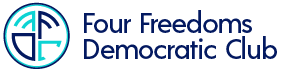 Whereas Ruth Halberg served on the Democratic State Committee representing Democrats of the 76th Assembly District on the Upper East Side of Manhattan and Roosevelt Island for many years,Whereas she was elected to the Executive Committee of Democratic State Committee,Remembering that she served in politics in many ways before being elected to the Democratic State Committee,Appreciating that she has been an active participant in the Democratic Party’s political process and an active member of Democratic clubs,Thankful for her ability to actively assist citizens with business before our government,Acknowledging her willingness to teach novices about the political process,Secure in our belief that she will continue to be our activist colleague for many years,The Four Freedoms Democratic Club salutes Ruth Halberg and recognizes her as an advocate for anyone who needed her help, an activist, a professional, a mother, a wife, and a public citizen who has worked hard to improve our community.